VIERNES 12 DE JUNIOVAMOS A REPASAR LAS HORAS.Marca las horas en los relojes escribiendo al lado la hora en reloj digital.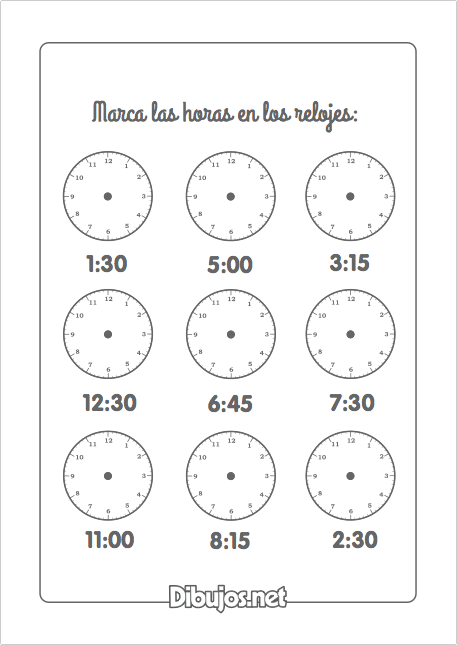 Indica la hora que marca cada reloj: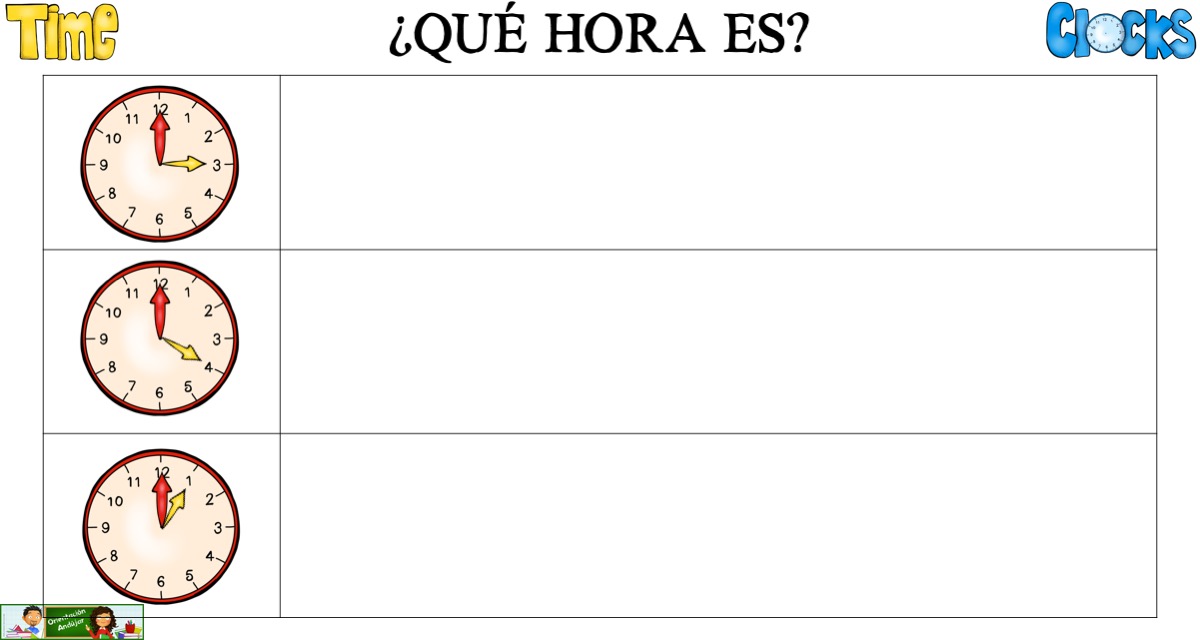 Escribe debajo de cada reloj digital, la hora que marca.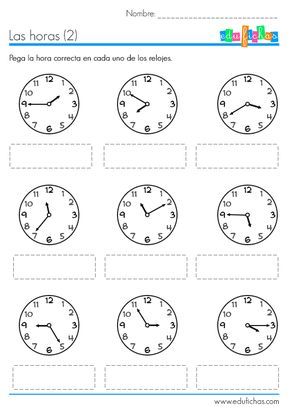 4.Copia y resuelve el problema.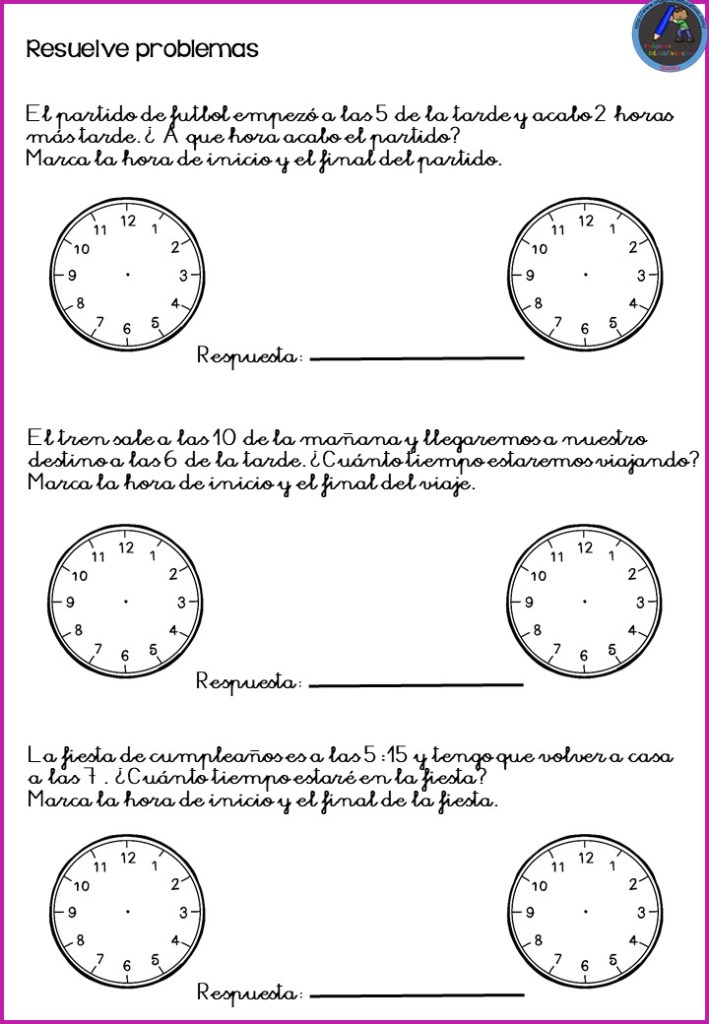 